Name__________________________________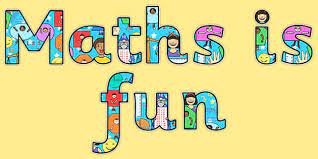 Maths Home learning task- Friday 22nd March 2024Draw the tens and ones to help you to compare the numbers                                                                         23						   27____________ is the greater number            36                      26_____________ is the smaller number      34                   27___________ is the greater numberRe-write the numbers in order starting with the smallest31      12      26    ________________________________47     11       29    _________________________________   16      33      27    ________________________________25      41      14    _________________________________Tens OnesTens OnesTens OnesTens OnesTens OnesTens Ones